Про затвердження акту приймання-передачі квартир  у комунальну власність територіальної громади м. Боярка    Керуючись п.3. ст. 24 Закону України «Про місцеве самоврядування в Україні», п. 2. ст. 6 Закону України «Про передачу об’єктів права державної та комунальної власності», п. 10 Положення про порядок передачі об’єктів права державної власності затвердженого постановою Кабінету Міністрів України     від 21.09.1998 р. № 1482, на виконання п.2. рішення сесії Боярської міської ради від 30.03.2017 р. № 28/866 «Про надання згоди на прийняття до комунальної власності територіальної громади м. Боярка квартир, які обліковуються на балансі Міністерства внутрішніх справ України» та враховуючи лист Департаменту державного майна та ресурсів Міністерства внутрішніх справ України за вх. від 30.06.2017 р. № 02-9/1435,-ВИКОНКОМ МІСЬКОЇ РАДИВИРІШИВ:1. Затвердити акт приймання-передачі передачі до комунальної власності квартир № № 20,31,39,69,70,91,93,121,133,140,151,170,177,178,180, що знаходяться  по вул. Білогородська, 19-А у м. Боярка, згідно з додатком.2. Контроль за виконанням даного рішення покласти на заступника міського голови відповідно до розподілу обов’язків.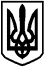 БОЯРСЬКА МІСЬКА РАДАКИЇВСЬКОЇ ОБЛАСТІВИКОНАВЧИЙ КОМІТЕТРІШЕННЯ (ПРОЕКТ)від 13 липня 2017 року                                                                          № ___/___м. БояркаМІСЬКИЙ ГОЛОВА                                                                     О.О. ЗАРУБІН                                                                     